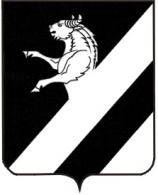 КРАСНОЯРСКИЙ  КРАЙАЧИНСКИЙ РАЙОНАДМИНИСТРАЦИЯ ТАРУТИНСКОГО СЕЛЬСОВЕТАП О С Т А Н О В Л Е Н И Е  23.12.2013    								    №78Б-   -ПОб утверждении регламента работы  органов местного самоуправления  Тарутинского сельсовета с официальным сайтом муниципального образования Тарутинский сельсовет  в сети «Интернет» В соответствии с Федеральным законом от 09.02.2009 №8-ФЗ «Об обеспечении доступа к информации о деятельности государственных органов и органов местного самоуправления», Постановление №78А-П от 23.12.2013  «Об утверждении порядка ведения Официального сайта МО Тарутинский сельсовет», руководствуясь  Уставом Тарутинского сельсовета,  ПОСТАНОВЛЯЮ: 1. Утвердить регламент работы органов местного самоуправления  Тарутинского сельсовета с официальным сайтом муниципального образования Тарутинский сельсовет  в сети «Интернет»;2. Внести изменения   в должностную инструкцию ведущего специалиста в раздел 3 п.3.1.4. дополнить и изложить в следующей редакции:«-осуществлять сбор информации, подлежащей размещению на официальном сайте МО Тарутинский сельсовет в сети  «Интернет», со специалистов администрации сельсовета».3.Назначить ответственным за размещение и обновление информации о деятельности органов местного самоуправления Тарутинского сельсовета, размещаемой  на официальном сайте муниципального образования Тарутинский сельсовет в сети «Интернет», ведущего специалиста администрации Тарутинского сельсовета.4. Считать утратившим силу Постановление №13А-П от 30.01.2012г.5. Постановление вступает в силу в день следующего за днем   его официального опубликования в  информационном листе «Сельские Вести» и  распространяет свое действие, на правоотношение возникшее   с 01.01.2014г.6.  Разместить настоящее Постановление в сети Интернет на официальном сайте  Тарутинского сельсовета Ачинского района Красноярского края: http: // tarutino.bdu.su.7.  Контроль за исполнением настоящего постановления оставляю за собой.Глава Тарутинского сельсовета                             В.А. Потехин Приложение кпостановлениюГлавы Тарутинского сельсовета №78Б-П от 23.12.2013РЕГЛАМЕНТработы органов местного самоуправления   Тарутинского сельсовета  с официальным сайтом муниципального образования Тарутинский сельсовет  в сети «Интернет»(далее – Регламент)Настоящий Регламент устанавливает порядок обеспечения доступа пользователям информацией о деятельности  органов местного самоуправления   Тарутинского сельсовета размещаемой на официальном сайте муниципального образования Тарутинский сельсовет  в сети «Интернет», определяет соответствующий перечень указанной информации, периодичность ее размещения в сети «Интернет», сроки обновления, и иные требования к размещению указанной информации, обеспечивающие своевременность реализации и защиты пользователями информацией своих прав и законных интересов.Организация доступа к информации о деятельности  органов местного самоуправления Тарутинского сельсовета, размещаемой на официальном сайте муниципального образования  Тарутинский сельсовет в сети «Интернет»Информация о деятельности органов местного самоуправления Тарутинского сельсовета размещается на официальном сайте муниципального образования Тарутинский  сельсовет в сети «Интернет» по адресу: http: // tarutino.bdu.su. (далее – Официальный сайт).Ведущий специалист администрации Тарутинского сельсовета передает  ответственным лицам за размещение и обновление информации о деятельности  органов местного  самоуправления Тарутинского сельсовета, размещаемой  на Официальном сайте  (далее – уполномоченные лица) логин и пароль Официального сайта для размещения информации в персональных разделах, указанных в пункте 1.3. настоящего Регламента.Ответственное  лицо по мере необходимости, но не реже одного раза в месяц, размещают и обновляют информацию о деятельности органов местного самоуправления   Тарутинского сельсовета (в соответствии с пунктом 2.1 настоящего Регламента) в персональных разделах Официального сайта в сети «Интернет».В случае установления федеральными законами и принятыми в соответствии  с ними подзаконными актами, иных сроков  размещения и обновления информации на официальных сайтах, ответственное лицо размещают и обновляют такую информацию незамедлительно после ее создания (получения и т.д.). 1.5 Ответственное лицо ежемесячно, в первый понедельник месяца, предоставляют Главе администрации  список размещенной и обновленной информации в персональных разделах Официального сайта в сети «Интернет».1.6 Ответственное  лицо обеспечивает:достоверность размещаемой и обновляемой информации о деятельности  органов местного самоуправления Тарутинского сельсовета на Официальном сайте;соблюдение сроков,  порядка размещения и обновления информации о деятельности органов местного самоуправления  Тарутинского сельсовета на Официальном сайте;изъятие из размещенной на Официальном сайте информации о деятельности   органов местного самоуправления Тарутинского сельсовета, относящейся к информации ограниченного доступа;создание в пределах своих полномочий организационно-технических и других условий, необходимых для реализации права на доступ к информации о деятельности органов местного самоуправления  Тарутинского сельсовета  на Официальном сайте;учет информации, размещаемой и обновляемой на Официальном сайте.Предоставление информации о деятельности органов местного самоуправления   Тарутинского сельсовета, размещаемой на официальном сайте муниципального образования                Тарутинский сельсовет   в сети «Интернет»2.1. Информация о деятельности органов местного самоуправления Тарутинского сельсовета, размещаемая на Официальном сайте в сети "Интернет", содержит:1) общую информацию об  органах местного самоуправления Тарутинского сельсовета, в том числе:а) наименование и структуру органов местного самоуправления Тарутинского сельсовета, почтовый адрес, адрес электронной почты (при наличии), номера телефонов справочных служб Администрации сельсовета и Совета депутатов;б) сведения о полномочиях органов местного самоуправления   Тарутинского сельсовета, а также перечень законов и иных нормативных правовых актов, определяющих эти полномочия, задачи и функции;в) перечень территориальных органов и представительств государственного органа за рубежом (при наличии), сведения об их задачах и функциях, а также почтовые адреса, адреса электронной почты (при наличии), номера телефонов справочных служб указанных органов и представительств;г) перечень подведомственных организаций (при наличии), сведения об их задачах и функциях, а также почтовые адреса, адреса электронной почты (при наличии), номера телефонов справочных служб подведомственных организаций;д) сведения о руководителях Администрации сельсовета, руководителях подведомственных организаций (фамилии, имена, отчества, а также при согласии указанных лиц иные сведения о них);е) перечни информационных систем, банков данных, реестров, регистров, находящихся в ведении органов местного самоуправления Тарутинского сельсовета, подведомственных организаций;ж) сведения о средствах массовой информации, учрежденных Администрацией сельсовета (при наличии);2) информацию о нормотворческой деятельности органов местного самоуправления Тарутинского сельсовета, в том числе:а) муниципальные правовые акты, изданные Администрацией сельсовета и Советом депутатов, включая сведения о внесении в них изменений, признании их утратившими силу, признании их судом недействующими, а также сведения о государственной регистрации нормативных правовых актов, муниципальных правовых актов в случаях, установленных законодательством Российской Федерации;б) тексты проектов муниципальных правовых актов, внесенных в представительные органы муниципальных образований;в) информацию о размещении заказов на поставки товаров, выполнение работ, оказание услуг для муниципальных нужд в соответствии с законодательством Российской Федерации о размещении заказов на поставки товаров, выполнение работ, оказание услуг для муниципальных нужд;г) административные регламенты, стандарты муниципальных услуг;д) установленные формы обращений, заявлений и иных документов, принимаемых Администрацией сельсовета к рассмотрению в соответствии с законами и иными нормативными правовыми актами, муниципальными правовыми актами;е) порядок обжалования муниципальных правовых актов;3) информацию об участии органов местного самоуправления  сельсовета в целевых и иных программах, международном сотрудничестве, включая официальные тексты соответствующих международных договоров Российской Федерации, а также о мероприятиях, проводимых органом местного самоуправления, в том числе сведения об официальных визитах и о рабочих поездках руководителей и официальных делегаций органа местного самоуправления;4) информацию о состоянии защиты населения и территорий от чрезвычайных ситуаций и принятых мерах по обеспечению их безопасности, о прогнозируемых и возникших чрезвычайных ситуациях, о приемах и способах защиты населения от них, а также иную информацию, подлежащую доведению органом местного самоуправления до сведения граждан и организаций в соответствии с федеральными законами, законами субъектов Российской Федерации;5) информацию о результатах проверок, проведенных Администрацией сельсовета, подведомственными организациями в пределах их полномочий, а также о результатах проверок, проведенных в органе местного самоуправления, подведомственных организациях;6) тексты официальных выступлений и заявлений руководителей и заместителей руководителей Администрации сельсовета;7) статистическую информацию о деятельности органов местного самоуправления Тарутинского  сельсовета, в том числе:а) статистические данные и показатели, характеризующие состояние и динамику развития экономической, социальной и иных сфер жизнедеятельности, регулирование которых отнесено к полномочиям органа местного самоуправления;б) сведения об использовании органом местного самоуправления, подведомственными организациями выделяемых бюджетных средств;в) сведения о предоставленных организациям и индивидуальным предпринимателям льготах, отсрочках, рассрочках, о списании задолженности по платежам в бюджеты бюджетной системы Российской Федерации;8) информацию о кадровом обеспечении  органов местного самоуправления Тарутинского сельсовета, в том числе:а) порядок поступления граждан на муниципальную службу;б) сведения о вакантных должностях муниципальной службы, имеющихся в органе местного самоуправления;в) квалификационные требования к кандидатам на замещение вакантных должностей муниципальной службы;г) условия и результаты конкурсов на замещение вакантных должностей муниципальной службы;д) номера телефонов, по которым можно получить информацию по вопросу замещения вакантных должностей в органе местного самоуправления;е) перечень образовательных учреждений, подведомственных органу местного самоуправления (при наличии), с указанием почтовых адресов образовательных учреждений, а также номеров телефонов, по которым можно получить информацию справочного характера об этих образовательных учреждениях;9) информацию о работе органов местного самоуправления Тарутинского сельсовета с обращениями граждан (физических лиц), организаций (юридических лиц), общественных объединений, государственных органов, органов местного самоуправления, в том числе:а) порядок и время приема граждан (физических лиц), в том числе представителей организаций (юридических лиц), общественных объединений, государственных органов, органов местного самоуправления, порядок рассмотрения их обращений с указанием актов, регулирующих эту деятельность;б) фамилию, имя и отчество руководителя подразделения или иного должностного лица, к полномочиям которых отнесены организация приема лиц, указанных в подпункте "а" настоящего пункта, обеспечение рассмотрения их обращений, а также номер телефона, по которому можно получить информацию справочного характера;в) обзоры обращений лиц, указанных в подпункте "а" настоящего пункта, а также обобщенную информацию о результатах рассмотрения этих обращений и принятых мерах.2.2. Органы местного самоуправления Тарутинский  сельсовет наряду с информацией, указанной в пункте 2.1. настоящего раздела, настоящей статьи и относящейся к их деятельности, могут размещать на Официальном сайте в сети "Интернет" иную информацию о своей деятельности с учетом требований Федерального закона от 09.02.2009 № 8-ФЗ «Об обеспечении доступа к информации о деятельности государственных органов и органов местного самоуправления» (в ред. Федерального закона от 11.07.2011 № 200-ФЗ).2.3. Пользователю информацией предоставляется на бесплатной основе информация о деятельности органов местного самоуправления  Тарутинский  сельсовет, размещаемая на Официальном сайте в сети «Интернет».3.Ответственность за нарушение порядка доступа к информации о деятельности органов  местного самоуправления Тарутинский сельсовет , размещаемой на официальном сайте муниципального образования Тарутинский сельсовет  в сети «Интернет»Глава Тарутинского сельсовета осуществляет контроль за обеспечением доступа к информации о деятельности органов местного самоуправления   Тарутинский  сельсовет, размещаемой на Официальном сайте в сети «Интернет», за периодичностью ее размещения и сроками обновления.  Глава Тарутинского сельсовета, специалист Администрации Тарутинского сельсовета, виновные в нарушении права на доступ к информации о деятельности  органов местного самоуправления Тарутинского сельсовета, несут дисциплинарную, административную, гражданскую и уголовную ответственность в соответствии с законодательством Российской Федерации.  